Паспорт инвестиционной площадки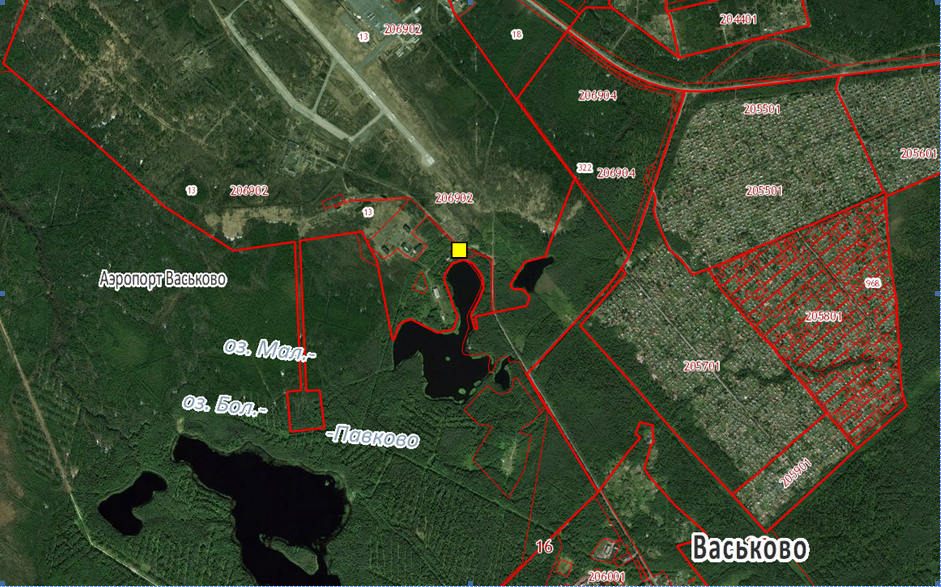 Название площадкиНазвание площадкиНазвание площадкиНазвание площадкиНазвание площадкиНазвание площадкиНазвание площадкиНазвание площадкиНазвание площадкиНазвание площадкиНазвание площадкиНазвание площадкиЗемельный участок и зданиеЗемельный участок и зданиеЗемельный участок и зданиеЗемельный участок и зданиеМестонахождение (адрес) площадкиМестонахождение (адрес) площадкиМестонахождение (адрес) площадкиМестонахождение (адрес) площадкиМестонахождение (адрес) площадкиМестонахождение (адрес) площадкиМестонахождение (адрес) площадкиМестонахождение (адрес) площадкиМестонахождение (адрес) площадкиМестонахождение (адрес) площадкиМестонахождение (адрес) площадкиМестонахождение (адрес) площадкиАрхангельская область, Приморский район, МО «Лисестровское»,п. Васьково, дом 80, стр. 6Архангельская область, Приморский район, МО «Лисестровское»,п. Васьково, дом 80, стр. 6Архангельская область, Приморский район, МО «Лисестровское»,п. Васьково, дом 80, стр. 6Архангельская область, Приморский район, МО «Лисестровское»,п. Васьково, дом 80, стр. 6Тип площадки Тип площадки Тип площадки Тип площадки Тип площадки Тип площадки Тип площадки Тип площадки Тип площадки Тип площадки Тип площадки Тип площадки ГринфилдГринфилдГринфилдГринфилдОсновные сведения о площадкеОсновные сведения о площадкеОсновные сведения о площадкеОсновные сведения о площадкеОсновные сведения о площадкеОсновные сведения о площадкеОсновные сведения о площадкеОсновные сведения о площадкеОсновные сведения о площадкеОсновные сведения о площадкеОсновные сведения о площадкеОсновные сведения о площадкеОсновные сведения о площадкеОсновные сведения о площадкеОсновные сведения о площадкеОсновные сведения о площадкеВладелец площадкиВладелец площадкиВладелец площадкиВладелец площадкиВладелец площадкиВладелец площадкиВладелец площадкиВладелец площадкиВладелец площадкиВладелец площадкиВладелец площадкиВладелец площадкиМуниципальное образование «Лисестровское»Муниципальное образование «Лисестровское»Муниципальное образование «Лисестровское»Муниципальное образование «Лисестровское»Юридический (почтовый) адрес, телефон (код города), e-mail, web-siteЮридический (почтовый) адрес, телефон (код города), e-mail, web-siteЮридический (почтовый) адрес, телефон (код города), e-mail, web-siteЮридический (почтовый) адрес, телефон (код города), e-mail, web-siteЮридический (почтовый) адрес, телефон (код города), e-mail, web-siteЮридический (почтовый) адрес, телефон (код города), e-mail, web-siteЮридический (почтовый) адрес, телефон (код города), e-mail, web-siteЮридический (почтовый) адрес, телефон (код города), e-mail, web-siteЮридический (почтовый) адрес, телефон (код города), e-mail, web-siteЮридический (почтовый) адрес, телефон (код города), e-mail, web-siteЮридический (почтовый) адрес, телефон (код города), e-mail, web-siteЮридический (почтовый) адрес, телефон (код города), e-mail, web-site163038, Архангельская обл., Приморский р-он, дер. Окулово, дом 1,тел. (8182) 29-55-50,e-mail: Lisestrovskoe@yandex.ru163038, Архангельская обл., Приморский р-он, дер. Окулово, дом 1,тел. (8182) 29-55-50,e-mail: Lisestrovskoe@yandex.ru163038, Архангельская обл., Приморский р-он, дер. Окулово, дом 1,тел. (8182) 29-55-50,e-mail: Lisestrovskoe@yandex.ru163038, Архангельская обл., Приморский р-он, дер. Окулово, дом 1,тел. (8182) 29-55-50,e-mail: Lisestrovskoe@yandex.ruКонтактное лицо (Ф.И.О.)Контактное лицо (Ф.И.О.)Контактное лицо (Ф.И.О.)Контактное лицо (Ф.И.О.)Контактное лицо (Ф.И.О.)Контактное лицо (Ф.И.О.)Контактное лицо (Ф.И.О.)Контактное лицо (Ф.И.О.)Контактное лицо (Ф.И.О.)Контактное лицо (Ф.И.О.)Контактное лицо (Ф.И.О.)Контактное лицо (Ф.И.О.)Панова Ирина ВасильевнаПанова Ирина ВасильевнаПанова Ирина ВасильевнаПанова Ирина ВасильевнаДолжностьДолжностьДолжностьДолжностьДолжностьДолжностьДолжностьДолжностьДолжностьДолжностьДолжностьДолжностьЗам. начальника управления экономики и прогнозирования администрации МО "Приморский муниципальный район"Зам. начальника управления экономики и прогнозирования администрации МО "Приморский муниципальный район"Зам. начальника управления экономики и прогнозирования администрации МО "Приморский муниципальный район"Зам. начальника управления экономики и прогнозирования администрации МО "Приморский муниципальный район"Телефон (код города)Телефон (код города)Телефон (код города)Телефон (код города)Телефон (код города)Телефон (код города)Телефон (код города)Телефон (код города)Телефон (код города)Телефон (код города)Телефон (код города)Телефон (код города)(8182) 68-38-31(8182) 68-38-31(8182) 68-38-31(8182) 68-38-31e-maile-maile-maile-maile-maile-maile-maile-maile-maile-maile-maile-mailinvest@primadm.ruinvest@primadm.ruinvest@primadm.ruinvest@primadm.ruУсловия приобретения (пользования) площадки Условия приобретения (пользования) площадки Условия приобретения (пользования) площадки Условия приобретения (пользования) площадки Условия приобретения (пользования) площадки Условия приобретения (пользования) площадки Условия приобретения (пользования) площадки Условия приобретения (пользования) площадки Условия приобретения (пользования) площадки Условия приобретения (пользования) площадки Условия приобретения (пользования) площадки Условия приобретения (пользования) площадки Предлагаемая форма владения (в собственность, в аренду и др.)Предлагаемая форма владения (в собственность, в аренду и др.)Предлагаемая форма владения (в собственность, в аренду и др.)Предлагаемая форма владения (в собственность, в аренду и др.)Предлагаемая форма владения (в собственность, в аренду и др.)Предлагаемая форма владения (в собственность, в аренду и др.)Предлагаемая форма владения (в собственность, в аренду и др.)Предлагаемая форма владения (в собственность, в аренду и др.)Предлагаемая форма владения (в собственность, в аренду и др.)Предлагаемая форма владения (в собственность, в аренду и др.)Предлагаемая форма владения (в собственность, в аренду и др.)Предлагаемая форма владения (в собственность, в аренду и др.)Собственность, арендаСобственность, арендаСобственность, арендаСобственность, арендаУчастие инвестора (прямые инвестиции, косвенные инвестиции и др.)Участие инвестора (прямые инвестиции, косвенные инвестиции и др.)Участие инвестора (прямые инвестиции, косвенные инвестиции и др.)Участие инвестора (прямые инвестиции, косвенные инвестиции и др.)Участие инвестора (прямые инвестиции, косвенные инвестиции и др.)Участие инвестора (прямые инвестиции, косвенные инвестиции и др.)Участие инвестора (прямые инвестиции, косвенные инвестиции и др.)Участие инвестора (прямые инвестиции, косвенные инвестиции и др.)Участие инвестора (прямые инвестиции, косвенные инвестиции и др.)Участие инвестора (прямые инвестиции, косвенные инвестиции и др.)Участие инвестора (прямые инвестиции, косвенные инвестиции и др.)Участие инвестора (прямые инвестиции, косвенные инвестиции и др.)Прямые инвестицииПрямые инвестицииПрямые инвестицииПрямые инвестицииПрочие затраты, связанные с приобретением площадки (топографическая съемка, составление кадастрового плана, межевание и т.д.)Прочие затраты, связанные с приобретением площадки (топографическая съемка, составление кадастрового плана, межевание и т.д.)Прочие затраты, связанные с приобретением площадки (топографическая съемка, составление кадастрового плана, межевание и т.д.)Прочие затраты, связанные с приобретением площадки (топографическая съемка, составление кадастрового плана, межевание и т.д.)Прочие затраты, связанные с приобретением площадки (топографическая съемка, составление кадастрового плана, межевание и т.д.)Прочие затраты, связанные с приобретением площадки (топографическая съемка, составление кадастрового плана, межевание и т.д.)Прочие затраты, связанные с приобретением площадки (топографическая съемка, составление кадастрового плана, межевание и т.д.)Прочие затраты, связанные с приобретением площадки (топографическая съемка, составление кадастрового плана, межевание и т.д.)Прочие затраты, связанные с приобретением площадки (топографическая съемка, составление кадастрового плана, межевание и т.д.)Прочие затраты, связанные с приобретением площадки (топографическая съемка, составление кадастрового плана, межевание и т.д.)Прочие затраты, связанные с приобретением площадки (топографическая съемка, составление кадастрового плана, межевание и т.д.)Прочие затраты, связанные с приобретением площадки (топографическая съемка, составление кадастрового плана, межевание и т.д.)НетНетНетНетНаличие правоустанавливающих документовНаличие правоустанавливающих документовНаличие правоустанавливающих документовНаличие правоустанавливающих документовНаличие правоустанавливающих документовНаличие правоустанавливающих документовНаличие правоустанавливающих документовНаличие правоустанавливающих документовНаличие правоустанавливающих документовНаличие правоустанавливающих документовНаличие правоустанавливающих документовНаличие правоустанавливающих документовДа (на земельный участок и здание)Да (на земельный участок и здание)Да (на земельный участок и здание)Да (на земельный участок и здание)Описание земельного участка:Описание земельного участка:Описание земельного участка:Описание земельного участка:Описание земельного участка:Описание земельного участка:Описание земельного участка:Описание земельного участка:Описание земельного участка:Описание земельного участка:Описание земельного участка:Описание земельного участка:Кадастровые номераКадастровые номераКадастровые номераКадастровые номераКадастровые номераКадастровые номераКадастровые номераКадастровые номераКадастровые номераКадастровые номераКадастровые номераКадастровые номера29:16:206902:13429:16:206902:13429:16:206902:13429:16:206902:134Площадь земельного участка, гаПлощадь земельного участка, гаПлощадь земельного участка, гаПлощадь земельного участка, гаПлощадь земельного участка, гаПлощадь земельного участка, гаПлощадь земельного участка, гаПлощадь земельного участка, гаПлощадь земельного участка, гаПлощадь земельного участка, гаПлощадь земельного участка, гаПлощадь земельного участка, га0,23510,23510,23510,2351Функциональная зона (жилая, общественно-деловая, производственная, инженерной и транспортной инфраструктуры, сельскохозяйственного использования, рекреационного назначения, иное)Функциональная зона (жилая, общественно-деловая, производственная, инженерной и транспортной инфраструктуры, сельскохозяйственного использования, рекреационного назначения, иное)Функциональная зона (жилая, общественно-деловая, производственная, инженерной и транспортной инфраструктуры, сельскохозяйственного использования, рекреационного назначения, иное)Функциональная зона (жилая, общественно-деловая, производственная, инженерной и транспортной инфраструктуры, сельскохозяйственного использования, рекреационного назначения, иное)Функциональная зона (жилая, общественно-деловая, производственная, инженерной и транспортной инфраструктуры, сельскохозяйственного использования, рекреационного назначения, иное)Функциональная зона (жилая, общественно-деловая, производственная, инженерной и транспортной инфраструктуры, сельскохозяйственного использования, рекреационного назначения, иное)Функциональная зона (жилая, общественно-деловая, производственная, инженерной и транспортной инфраструктуры, сельскохозяйственного использования, рекреационного назначения, иное)Функциональная зона (жилая, общественно-деловая, производственная, инженерной и транспортной инфраструктуры, сельскохозяйственного использования, рекреационного назначения, иное)Функциональная зона (жилая, общественно-деловая, производственная, инженерной и транспортной инфраструктуры, сельскохозяйственного использования, рекреационного назначения, иное)Функциональная зона (жилая, общественно-деловая, производственная, инженерной и транспортной инфраструктуры, сельскохозяйственного использования, рекреационного назначения, иное)Функциональная зона (жилая, общественно-деловая, производственная, инженерной и транспортной инфраструктуры, сельскохозяйственного использования, рекреационного назначения, иное)Функциональная зона (жилая, общественно-деловая, производственная, инженерной и транспортной инфраструктуры, сельскохозяйственного использования, рекреационного назначения, иное)П1 – зона производственного использованияП1 – зона производственного использованияП1 – зона производственного использованияП1 – зона производственного использованияСуществующие строения на территории участка (да/нет)Существующие строения на территории участка (да/нет)Существующие строения на территории участка (да/нет)Существующие строения на территории участка (да/нет)Существующие строения на территории участка (да/нет)Существующие строения на территории участка (да/нет)Существующие строения на территории участка (да/нет)Существующие строения на территории участка (да/нет)Существующие строения на территории участка (да/нет)Существующие строения на территории участка (да/нет)Существующие строения на территории участка (да/нет)Существующие строения на территории участка (да/нет)Да Да Да Да Существующие инженерные коммуникации на территории участка (да/нет)Существующие инженерные коммуникации на территории участка (да/нет)Существующие инженерные коммуникации на территории участка (да/нет)Существующие инженерные коммуникации на территории участка (да/нет)Существующие инженерные коммуникации на территории участка (да/нет)Существующие инженерные коммуникации на территории участка (да/нет)Существующие инженерные коммуникации на территории участка (да/нет)Существующие инженерные коммуникации на территории участка (да/нет)Существующие инженерные коммуникации на территории участка (да/нет)Существующие инженерные коммуникации на территории участка (да/нет)Существующие инженерные коммуникации на территории участка (да/нет)Существующие инженерные коммуникации на территории участка (да/нет)Нет Нет Нет Нет Наличие ограждений и/или видеонаблюдения Наличие ограждений и/или видеонаблюдения Наличие ограждений и/или видеонаблюдения Наличие ограждений и/или видеонаблюдения Наличие ограждений и/или видеонаблюдения Наличие ограждений и/или видеонаблюдения Наличие ограждений и/или видеонаблюдения Наличие ограждений и/или видеонаблюдения Наличие ограждений и/или видеонаблюдения Наличие ограждений и/или видеонаблюдения Наличие ограждений и/или видеонаблюдения Наличие ограждений и/или видеонаблюдения Нет Нет Нет Нет Описание близлежащих территорий и их использованияОписание близлежащих территорий и их использованияОписание близлежащих территорий и их использованияОписание близлежащих территорий и их использованияОписание близлежащих территорий и их использованияОписание близлежащих территорий и их использованияОписание близлежащих территорий и их использованияОписание близлежащих территорий и их использованияОписание близлежащих территорий и их использованияОписание близлежащих территорий и их использованияОписание близлежащих территорий и их использованияОписание близлежащих территорий и их использованияРасстояние до ближайших жилых домов (км)Расстояние до ближайших жилых домов (км)Расстояние до ближайших жилых домов (км)Расстояние до ближайших жилых домов (км)Расстояние до ближайших жилых домов (км)Расстояние до ближайших жилых домов (км)Расстояние до ближайших жилых домов (км)Расстояние до ближайших жилых домов (км)Расстояние до ближайших жилых домов (км)Расстояние до ближайших жилых домов (км)Расстояние до ближайших жилых домов (км)Расстояние до ближайших жилых домов (км)2,52,52,52,5Близость к объектам, загрязняющим окружающую среду Близость к объектам, загрязняющим окружающую среду Близость к объектам, загрязняющим окружающую среду Близость к объектам, загрязняющим окружающую среду Близость к объектам, загрязняющим окружающую среду Близость к объектам, загрязняющим окружающую среду Близость к объектам, загрязняющим окружающую среду Близость к объектам, загрязняющим окружающую среду Близость к объектам, загрязняющим окружающую среду Близость к объектам, загрязняющим окружающую среду Близость к объектам, загрязняющим окружающую среду Близость к объектам, загрязняющим окружающую среду ----Близлежащие производственные объекты (промышленные, сельскохозяйственные, иные) и расстояние до них, кмБлизлежащие производственные объекты (промышленные, сельскохозяйственные, иные) и расстояние до них, кмБлизлежащие производственные объекты (промышленные, сельскохозяйственные, иные) и расстояние до них, кмБлизлежащие производственные объекты (промышленные, сельскохозяйственные, иные) и расстояние до них, кмБлизлежащие производственные объекты (промышленные, сельскохозяйственные, иные) и расстояние до них, кмБлизлежащие производственные объекты (промышленные, сельскохозяйственные, иные) и расстояние до них, кмБлизлежащие производственные объекты (промышленные, сельскохозяйственные, иные) и расстояние до них, кмБлизлежащие производственные объекты (промышленные, сельскохозяйственные, иные) и расстояние до них, кмБлизлежащие производственные объекты (промышленные, сельскохозяйственные, иные) и расстояние до них, кмБлизлежащие производственные объекты (промышленные, сельскохозяйственные, иные) и расстояние до них, кмБлизлежащие производственные объекты (промышленные, сельскохозяйственные, иные) и расстояние до них, кмБлизлежащие производственные объекты (промышленные, сельскохозяйственные, иные) и расстояние до них, км8 (ЗАО «Валдушкилес», д. Верхние Валдушки)8 (ЗАО «Валдушкилес», д. Верхние Валдушки)8 (ЗАО «Валдушкилес», д. Верхние Валдушки)8 (ЗАО «Валдушкилес», д. Верхние Валдушки)Ограничения использования участка (санитарно-защитная зона, водоохранная зона, зона охраны объектов культурного наследия, близость к природным заповедникам, охранные зоны инженерных коммуникаций, иное)Ограничения использования участка (санитарно-защитная зона, водоохранная зона, зона охраны объектов культурного наследия, близость к природным заповедникам, охранные зоны инженерных коммуникаций, иное)Ограничения использования участка (санитарно-защитная зона, водоохранная зона, зона охраны объектов культурного наследия, близость к природным заповедникам, охранные зоны инженерных коммуникаций, иное)Ограничения использования участка (санитарно-защитная зона, водоохранная зона, зона охраны объектов культурного наследия, близость к природным заповедникам, охранные зоны инженерных коммуникаций, иное)Ограничения использования участка (санитарно-защитная зона, водоохранная зона, зона охраны объектов культурного наследия, близость к природным заповедникам, охранные зоны инженерных коммуникаций, иное)Ограничения использования участка (санитарно-защитная зона, водоохранная зона, зона охраны объектов культурного наследия, близость к природным заповедникам, охранные зоны инженерных коммуникаций, иное)Ограничения использования участка (санитарно-защитная зона, водоохранная зона, зона охраны объектов культурного наследия, близость к природным заповедникам, охранные зоны инженерных коммуникаций, иное)Ограничения использования участка (санитарно-защитная зона, водоохранная зона, зона охраны объектов культурного наследия, близость к природным заповедникам, охранные зоны инженерных коммуникаций, иное)Ограничения использования участка (санитарно-защитная зона, водоохранная зона, зона охраны объектов культурного наследия, близость к природным заповедникам, охранные зоны инженерных коммуникаций, иное)Ограничения использования участка (санитарно-защитная зона, водоохранная зона, зона охраны объектов культурного наследия, близость к природным заповедникам, охранные зоны инженерных коммуникаций, иное)Ограничения использования участка (санитарно-защитная зона, водоохранная зона, зона охраны объектов культурного наследия, близость к природным заповедникам, охранные зоны инженерных коммуникаций, иное)Ограничения использования участка (санитарно-защитная зона, водоохранная зона, зона охраны объектов культурного наследия, близость к природным заповедникам, охранные зоны инженерных коммуникаций, иное)29:00-6.283 Охранная зона транспорта29:00-6.284 Охранная зона транспорта29:00-6.285 Охранная зона транспорта29:00-6.286 Охранная зона транспорта29:00-6.98 Запретная зона при военном складеЗоны защиты населения29:00-6.283 Охранная зона транспорта29:00-6.284 Охранная зона транспорта29:00-6.285 Охранная зона транспорта29:00-6.286 Охранная зона транспорта29:00-6.98 Запретная зона при военном складеЗоны защиты населения29:00-6.283 Охранная зона транспорта29:00-6.284 Охранная зона транспорта29:00-6.285 Охранная зона транспорта29:00-6.286 Охранная зона транспорта29:00-6.98 Запретная зона при военном складеЗоны защиты населения29:00-6.283 Охранная зона транспорта29:00-6.284 Охранная зона транспорта29:00-6.285 Охранная зона транспорта29:00-6.286 Охранная зона транспорта29:00-6.98 Запретная зона при военном складеЗоны защиты населенияВиды разрешенного использования, исходя из функционального зонированияВиды разрешенного использования, исходя из функционального зонированияВиды разрешенного использования, исходя из функционального зонированияВиды разрешенного использования, исходя из функционального зонированияВиды разрешенного использования, исходя из функционального зонированияВиды разрешенного использования, исходя из функционального зонированияВиды разрешенного использования, исходя из функционального зонированияВиды разрешенного использования, исходя из функционального зонированияВиды разрешенного использования, исходя из функционального зонированияВиды разрешенного использования, исходя из функционального зонированияВиды разрешенного использования, исходя из функционального зонированияВиды разрешенного использования, исходя из функционального зонированияСлужебные гаражи, объекты дорожного сервиса, строительнаяпромышленность, склады, транспортСлужебные гаражи, объекты дорожного сервиса, строительнаяпромышленность, склады, транспортСлужебные гаражи, объекты дорожного сервиса, строительнаяпромышленность, склады, транспортСлужебные гаражи, объекты дорожного сервиса, строительнаяпромышленность, склады, транспортТекущее использование площадкиТекущее использование площадкиТекущее использование площадкиТекущее использование площадкиТекущее использование площадкиТекущее использование площадкиТекущее использование площадкиТекущее использование площадкиТекущее использование площадкиТекущее использование площадкиТекущее использование площадкиТекущее использование площадки----Удаленность участка (км)Удаленность участка (км)Удаленность участка (км)Удаленность участка (км)Удаленность участка (км)Удаленность участка (км)Удаленность участка (км)Удаленность участка (км)Удаленность участка (км)Удаленность участка (км)Удаленность участка (км)Удаленность участка (км)Удаленность участка (км)Удаленность участка (км)Удаленность участка (км)Удаленность участка (км)от ближайших автомагистралей и автомобильных дорог от ближайших автомагистралей и автомобильных дорог от ближайших автомагистралей и автомобильных дорог от ближайших автомагистралей и автомобильных дорог от ближайших автомагистралей и автомобильных дорог от ближайших автомагистралей и автомобильных дорог от ближайших автомагистралей и автомобильных дорог от ближайших автомагистралей и автомобильных дорог от ближайших автомагистралей и автомобильных дорог от ближайших автомагистралей и автомобильных дорог от ближайших автомагистралей и автомобильных дорог от ближайших автомагистралей и автомобильных дорог 10 км до федеральной трассы М-810 км до федеральной трассы М-810 км до федеральной трассы М-810 км до федеральной трассы М-8от ближайшей железнодорожной станции от ближайшей железнодорожной станции от ближайшей железнодорожной станции от ближайшей железнодорожной станции от ближайшей железнодорожной станции от ближайшей железнодорожной станции от ближайшей железнодорожной станции от ближайшей железнодорожной станции от ближайшей железнодорожной станции от ближайшей железнодорожной станции от ближайшей железнодорожной станции от ближайшей железнодорожной станции 14 км (ж/д станция «Исакогорка»)14 км (ж/д станция «Исакогорка»)14 км (ж/д станция «Исакогорка»)14 км (ж/д станция «Исакогорка»)от ближайшего аэропортаот ближайшего аэропортаот ближайшего аэропортаот ближайшего аэропортаот ближайшего аэропортаот ближайшего аэропортаот ближайшего аэропортаот ближайшего аэропортаот ближайшего аэропортаот ближайшего аэропортаот ближайшего аэропортаот ближайшего аэропорта4 км (аэропорт «Васьково»)4 км (аэропорт «Васьково»)4 км (аэропорт «Васьково»)4 км (аэропорт «Васьково»)Доступ к площадкеДоступ к площадкеДоступ к площадкеДоступ к площадкеДоступ к площадкеДоступ к площадкеДоступ к площадкеДоступ к площадкеДоступ к площадкеДоступ к площадкеДоступ к площадкеДоступ к площадкеДоступ к площадкеДоступ к площадкеДоступ к площадкеДоступ к площадкеАвтомобильное сообщениеАвтомобильное сообщениеАвтомобильное сообщениеАвтомобильное сообщениеАвтомобильное сообщениеАвтомобильное сообщениеАвтомобильное сообщениеАвтомобильное сообщениеАвтомобильное сообщениеАвтомобильное сообщениеАвтомобильное сообщениеАвтомобильное сообщениеАвтомобильное сообщениеАвтомобильное сообщениеАвтомобильное сообщениеАвтомобильное сообщениеОписание всех существующих автомобильных дорог ведущих к участкуОписание всех существующих автомобильных дорог ведущих к участкуОписание всех существующих автомобильных дорог ведущих к участкуОписание всех существующих автомобильных дорог ведущих к участкуОписание всех существующих автомобильных дорог ведущих к участкуОписание всех существующих автомобильных дорог ведущих к участкуОписание всех существующих автомобильных дорог ведущих к участкуОписание всех существующих автомобильных дорог ведущих к участкуОписание всех существующих автомобильных дорог ведущих к участкуОписание всех существующих автомобильных дорог ведущих к участкуОписание всех существующих автомобильных дорог ведущих к участкуОписание всех существующих автомобильных дорог ведущих к участку1,3 км до автомобильной дороги  «Подъезд к пос. Васьково от автомобильной дороги «Подъезд к аэропорту «Васьково», асфальта-бетонное покрытие1,3 км до автомобильной дороги  «Подъезд к пос. Васьково от автомобильной дороги «Подъезд к аэропорту «Васьково», асфальта-бетонное покрытие1,3 км до автомобильной дороги  «Подъезд к пос. Васьково от автомобильной дороги «Подъезд к аэропорту «Васьково», асфальта-бетонное покрытие1,3 км до автомобильной дороги  «Подъезд к пос. Васьково от автомобильной дороги «Подъезд к аэропорту «Васьково», асфальта-бетонное покрытиеЖелезнодорожное сообщениеЖелезнодорожное сообщениеЖелезнодорожное сообщениеЖелезнодорожное сообщениеЖелезнодорожное сообщениеЖелезнодорожное сообщениеЖелезнодорожное сообщениеЖелезнодорожное сообщениеЖелезнодорожное сообщениеЖелезнодорожное сообщениеЖелезнодорожное сообщениеЖелезнодорожное сообщениеЖелезнодорожное сообщениеЖелезнодорожное сообщениеЖелезнодорожное сообщениеЖелезнодорожное сообщениеОписание железнодорожных подъездных путей (тип, протяженность, другое); при их отсутствии - информация                         о возможности строительства ветки от ближайшей железной дороги, расстояние до точки, откуда возможно ответвлениеОписание железнодорожных подъездных путей (тип, протяженность, другое); при их отсутствии - информация                         о возможности строительства ветки от ближайшей железной дороги, расстояние до точки, откуда возможно ответвлениеОписание железнодорожных подъездных путей (тип, протяженность, другое); при их отсутствии - информация                         о возможности строительства ветки от ближайшей железной дороги, расстояние до точки, откуда возможно ответвлениеОписание железнодорожных подъездных путей (тип, протяженность, другое); при их отсутствии - информация                         о возможности строительства ветки от ближайшей железной дороги, расстояние до точки, откуда возможно ответвлениеОписание железнодорожных подъездных путей (тип, протяженность, другое); при их отсутствии - информация                         о возможности строительства ветки от ближайшей железной дороги, расстояние до точки, откуда возможно ответвлениеОписание железнодорожных подъездных путей (тип, протяженность, другое); при их отсутствии - информация                         о возможности строительства ветки от ближайшей железной дороги, расстояние до точки, откуда возможно ответвлениеОписание железнодорожных подъездных путей (тип, протяженность, другое); при их отсутствии - информация                         о возможности строительства ветки от ближайшей железной дороги, расстояние до точки, откуда возможно ответвлениеОписание железнодорожных подъездных путей (тип, протяженность, другое); при их отсутствии - информация                         о возможности строительства ветки от ближайшей железной дороги, расстояние до точки, откуда возможно ответвлениеОписание железнодорожных подъездных путей (тип, протяженность, другое); при их отсутствии - информация                         о возможности строительства ветки от ближайшей железной дороги, расстояние до точки, откуда возможно ответвлениеОписание железнодорожных подъездных путей (тип, протяженность, другое); при их отсутствии - информация                         о возможности строительства ветки от ближайшей железной дороги, расстояние до точки, откуда возможно ответвлениеОписание железнодорожных подъездных путей (тип, протяженность, другое); при их отсутствии - информация                         о возможности строительства ветки от ближайшей железной дороги, расстояние до точки, откуда возможно ответвлениеОписание железнодорожных подъездных путей (тип, протяженность, другое); при их отсутствии - информация                         о возможности строительства ветки от ближайшей железной дороги, расстояние до точки, откуда возможно ответвлениеНет Нет Нет Нет Иное сообщениеИное сообщениеИное сообщениеИное сообщениеИное сообщениеИное сообщениеИное сообщениеИное сообщениеИное сообщениеИное сообщениеИное сообщениеИное сообщениеИное сообщениеИное сообщениеИное сообщениеИное сообщениеОсновные параметры зданий и сооружений, расположенных на площадкеОсновные параметры зданий и сооружений, расположенных на площадкеОсновные параметры зданий и сооружений, расположенных на площадкеОсновные параметры зданий и сооружений, расположенных на площадкеОсновные параметры зданий и сооружений, расположенных на площадкеОсновные параметры зданий и сооружений, расположенных на площадкеОсновные параметры зданий и сооружений, расположенных на площадкеОсновные параметры зданий и сооружений, расположенных на площадкеОсновные параметры зданий и сооружений, расположенных на площадкеОсновные параметры зданий и сооружений, расположенных на площадкеОсновные параметры зданий и сооружений, расположенных на площадкеОсновные параметры зданий и сооружений, расположенных на площадкеОсновные параметры зданий и сооружений, расположенных на площадкеОсновные параметры зданий и сооружений, расположенных на площадкеОсновные параметры зданий и сооружений, расположенных на площадкеОсновные параметры зданий и сооружений, расположенных на площадкеОсновные параметры зданий и сооружений, расположенных на площадкеОсновные параметры зданий и сооружений, расположенных на площадкеНаименование здания, сооруженияПлощадь, кв. мПлощадь, кв. мДлина, ширина, сетка колоннДлина, ширина, сетка колоннЭтажностьВысота этажа, мВысота этажа, мСтроительный материал конструкцийСтроительный материал конструкцийСтепень износа, %Возможность расширенияВозможность расширенияВозможность расширенияИспользование                    в настоящее времяИспользование                    в настоящее времяИспользование                    в настоящее времяИспользование                    в настоящее времяЗдание медпункта529529КирпичКирпич70нетнетнетнетнетнетнетСобственные транспортные коммуникации (на территории площадки)Собственные транспортные коммуникации (на территории площадки)Собственные транспортные коммуникации (на территории площадки)Собственные транспортные коммуникации (на территории площадки)Собственные транспортные коммуникации (на территории площадки)Собственные транспортные коммуникации (на территории площадки)Собственные транспортные коммуникации (на территории площадки)Собственные транспортные коммуникации (на территории площадки)Собственные транспортные коммуникации (на территории площадки)Собственные транспортные коммуникации (на территории площадки)Собственные транспортные коммуникации (на территории площадки)Собственные транспортные коммуникации (на территории площадки)Собственные транспортные коммуникации (на территории площадки)Собственные транспортные коммуникации (на территории площадки)Собственные транспортные коммуникации (на территории площадки)Собственные транспортные коммуникации (на территории площадки)Собственные транспортные коммуникации (на территории площадки)Собственные транспортные коммуникации (на территории площадки)Тип коммуникацииТип коммуникацииТип коммуникацииТип коммуникацииТип коммуникацииТип коммуникацииТип коммуникацииНаличие (есть, нет)Наличие (есть, нет)Наличие (есть, нет)Наличие (есть, нет)Наличие (есть, нет)Наличие (есть, нет)Наличие (есть, нет)Наличие (есть, нет)Наличие (есть, нет)Наличие (есть, нет)Наличие (есть, нет)Автодорога (тип, покрытие, протяженность и т.д.)Автодорога (тип, покрытие, протяженность и т.д.)Автодорога (тип, покрытие, протяженность и т.д.)Автодорога (тип, покрытие, протяженность и т.д.)Автодорога (тип, покрытие, протяженность и т.д.)Автодорога (тип, покрытие, протяженность и т.д.)Автодорога (тип, покрытие, протяженность и т.д.)Нет Нет Нет Нет Нет Нет Нет Нет Нет Нет Нет Ж/д. ветка (тип, протяженность и т.д.)Ж/д. ветка (тип, протяженность и т.д.)Ж/д. ветка (тип, протяженность и т.д.)Ж/д. ветка (тип, протяженность и т.д.)Ж/д. ветка (тип, протяженность и т.д.)Ж/д. ветка (тип, протяженность и т.д.)Ж/д. ветка (тип, протяженность и т.д.)Нет Нет Нет Нет Нет Нет Нет Нет Нет Нет Нет Характеристика инженерной инфраструктурыХарактеристика инженерной инфраструктурыХарактеристика инженерной инфраструктурыХарактеристика инженерной инфраструктурыХарактеристика инженерной инфраструктурыХарактеристика инженерной инфраструктурыХарактеристика инженерной инфраструктурыХарактеристика инженерной инфраструктурыХарактеристика инженерной инфраструктурыХарактеристика инженерной инфраструктурыХарактеристика инженерной инфраструктурыХарактеристика инженерной инфраструктурыХарактеристика инженерной инфраструктурыХарактеристика инженерной инфраструктурыХарактеристика инженерной инфраструктурыХарактеристика инженерной инфраструктурыХарактеристика инженерной инфраструктурыВид инфраструктурыВид инфраструктурыЕд. измеренияЕд. измеренияОписание(если нет, то на какомрасстоянии находится ближайшая точка подключения к сети,характеристика сетей и объектов инфраструктуры)Описание(если нет, то на какомрасстоянии находится ближайшая точка подключения к сети,характеристика сетей и объектов инфраструктуры)Описание(если нет, то на какомрасстоянии находится ближайшая точка подключения к сети,характеристика сетей и объектов инфраструктуры)Описание(если нет, то на какомрасстоянии находится ближайшая точка подключения к сети,характеристика сетей и объектов инфраструктуры)Описание(если нет, то на какомрасстоянии находится ближайшая точка подключения к сети,характеристика сетей и объектов инфраструктуры)Свободная мощность,
 или необходимые усовершенствования для возможности подключенияСвободная мощность,
 или необходимые усовершенствования для возможности подключенияСвободная мощность,
 или необходимые усовершенствования для возможности подключенияСвободная мощность,
 или необходимые усовершенствования для возможности подключенияТариф на подключениеТариф на подключениеПоставщики услуг 
(с указанием контактной информации)Поставщики услуг 
(с указанием контактной информации)ГазГазкуб. м/часкуб. м/часНет. Окончание строительства 31.01.2021г. Нет. Окончание строительства 31.01.2021г. Нет. Окончание строительства 31.01.2021г. Нет. Окончание строительства 31.01.2021г. Нет. Окончание строительства 31.01.2021г. ЭлектроэнергияЭлектроэнергиякВткВтНет. Ближайшая точка подключения в п. Васьково, расстояние 3 кмНет. Ближайшая точка подключения в п. Васьково, расстояние 3 кмНет. Ближайшая точка подключения в п. Васьково, расстояние 3 кмНет. Ближайшая точка подключения в п. Васьково, расстояние 3 кмНет. Ближайшая точка подключения в п. Васьково, расстояние 3 кмООО «АСЭП»г. Архангельск, Талажское шоссе, 1 к18 (8182) 27‒62‒59ООО «АСЭП»г. Архангельск, Талажское шоссе, 1 к18 (8182) 27‒62‒59ВодоснабжениеВодоснабжениекуб. м/годкуб. м/годНет. Ближайшая точка подключения в п. Васьково, расстояние 3 кмНет. Ближайшая точка подключения в п. Васьково, расстояние 3 кмНет. Ближайшая точка подключения в п. Васьково, расстояние 3 кмНет. Ближайшая точка подключения в п. Васьково, расстояние 3 кмНет. Ближайшая точка подключения в п. Васьково, расстояние 3 кмООО «МАРАЙС»8-911-570-1759ООО «МАРАЙС»8-911-570-1759ВодоотведениеВодоотведениекуб. м/годкуб. м/годНет. Ближайшая точка подключения в п. Васьково, расстояние 3 кмНет. Ближайшая точка подключения в п. Васьково, расстояние 3 кмНет. Ближайшая точка подключения в п. Васьково, расстояние 3 кмНет. Ближайшая точка подключения в п. Васьково, расстояние 3 кмНет. Ближайшая точка подключения в п. Васьково, расстояние 3 кмООО «МАРАЙС»8-911-570-1759ООО «МАРАЙС»8-911-570-1759Очистные сооруженияОчистные сооружениякуб. м/годкуб. м/год-----ОтоплениеОтоплениеГкал/часГкал/часНет. Ближайшая точка подключения в п. Васьково, расстояние 3 кмНет. Ближайшая точка подключения в п. Васьково, расстояние 3 кмНет. Ближайшая точка подключения в п. Васьково, расстояние 3 кмНет. Ближайшая точка подключения в п. Васьково, расстояние 3 кмНет. Ближайшая точка подключения в п. Васьково, расстояние 3 кмООО «Уютный Город»8-952-256-17-61ООО «Уютный Город»8-952-256-17-61